Информация о минимальной гарантированной ставке (далее – МГС) по банковским счетам, открытым в ББР Банк (АО)Во исполнение Указания ЦБ РФ «О порядке расчета минимальной гарантированной ставки по вкладу» от 14.06.2022 г. № 6153-У (далее - Указание).Информационная справка для вкладчика:Определение МГС и формула расчета МГС понимаются в соответстви с положениями и формулой расчета, указанными в Указании.Для расчета МГС по банковским счетам с ежемесячной капитализацией процентов используется период, равный 30 дням.Для банковских счетов, имеющих несколько интервалов в суммовых значениях банковских счетов, МГС рассчитана для наименьшей величины в суммовом интервале.Значения МГС по банковским счетам, рассчитанные в автоматизированной системе Банка при открыти банковских счетов, могут отличаться от приведенных ниже.Счет «Сберегательный»Указанная минимальная гарантированная ставка является: по столбцу «Номинальная ставка» (сокращенно «Номин») - итоговой процентной ставкой по счету; по столбцу «Доходность» (сокращенно «Доходн») - доходностью по счету.* Значение Доходности по счетам, которые участвуют в Акции при оформлении Договора комиссионного продукта от партнера ББР Банка (АО).** Значение Доходности по счетам, которые участвуют в Акции: для Нового клиента, а также при оформлении Договора накопительного страхования жизни с ООО СК «Согласие-Вита»/ ООО СК «МАКС страхование жизни».Под Акцией понимаются «Правила проведения акции по банковским счетам для физических лиц «Сберегательный» и «Удобный» в ББР Банке (АО)».Банковский счет «Удобный»Указанная минимальная гарантированная ставка является: по столбцу «Номинальная ставка» (сокращенно «Номин») - итоговой процентной ставкой по счету; по столбцу «Доходность» (сокращенно «Доходн») - доходностью по счету.* Значение Доходности по счетам, которые участвуют в Акции при оформлении Договора комиссионного продукта от партнера ББР Банка (АО).** Значение Доходности по счетам, которые участвуют в Акции: для Нового клиента, а также при оформлении Договора накопительного страхования жизни с ООО СК «Согласие-Вита»/ ООО СК «МАКС страхование жизни».Под Акцией понимаются «Правила проведения акции по банковским счетам для физических лиц «Сберегательный» и «Удобный» в ББР Банке (АО)».Банковский счет «БИПЛАН ПЛЮС»Указанная минимальная гарантированная ставка является: по столбцу «Номинальная ставка» (сокращенно «Номин») - итоговой процентной ставкой по счету; по столбцу «Доходность» (сокращенно «Доходн») - доходностью по счету.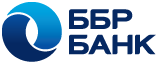 Утверждены Протоколом Правления от 29.02.2024 № 20Приложение 4 к Приказу от 29.02.2024 № 251Введены в действие с 01.03.2024Валюта вкладаСуммовые интервалыМГС, % годовыхМГС, % годовыхВалюта вкладаСуммовые интервалыНомин.Доходн.Рубли РФот 10 000,00 до 50 000,00 (вкл.)8.0008.301 / 9.805* / 10.142**Рубли РФот 50 000,01 до 5 000 000,00 (вкл.)9.0009.380 / 11.008* / 11.372**Рубли РФот 5 000 000,016.0006.167 / 7.751* / 8.106**Доллары США / евроот 100,00 до 50 000 (вкл.)0.5000.479Доллары США / евроот 50 000,011.0001.005Валюта вкладаСуммовые интервалыМГС, % годовыхМГС, % годовыхВалюта вкладаСуммовые интервалыНомин.Доходн.Рубли РФот 15 000,00 до 3 000 000,00 (вкл.)7.5007.787 / 9.295* / 9.633**Доллары США/ евроот 200,00 до 35 000,00 (вкл.)0.5000.265Валюта вкладаСуммовые интервалыМГС, % годовыхМГС, % годовыхВалюта вкладаСуммовые интервалыНомин.Доходн.Рубли РФот 15 000,01 до 1 500 000,00 (вкл.)9.5009.926